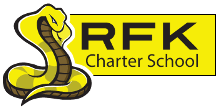 4300 Blake Rd. SWAlbuquerque, NM 87121PHONE: 505-243-1118     FAX: 505-242-7444Mission RFK Charter School prepares, motivates, and supports students to achieve their college and career goalsin partnership with their families and the community.Governance Council Special Meeting MinutesFriday, August 25, 20233:30 PMAll council members:Roll Call: 	Mark WalchLawrence Barela April GallegosSylvia McClearyCarlos CaballeroMichelle ColemanAbsent:  Angel GarciaQuorum: YesStaff:Robert BaadeIrene SanchezApproval of Agenda:   Sylvia McCleary makes the motion to approve August 25, 2023, Special Meeting Agenda. Lawrence Barela seconded the motion. The motion passes unanimously.Bars Approval:Sylvia McCleary makes the motion to approve BAR 001-051-2324-0003 for $45,153.00.  April Gallegos seconded the motion. The motion passes unanimously.Adjourn: Mark Walch makes the motion to adjourn the Special Meeting.  Michelle Coleman seconded the motion. The motion passes unanimously. Mark Walch adjourned the meeting at 4pm.Minutes by:  April GallegosNext Board Meeting:  August 18, 2022 at 4:30 PM